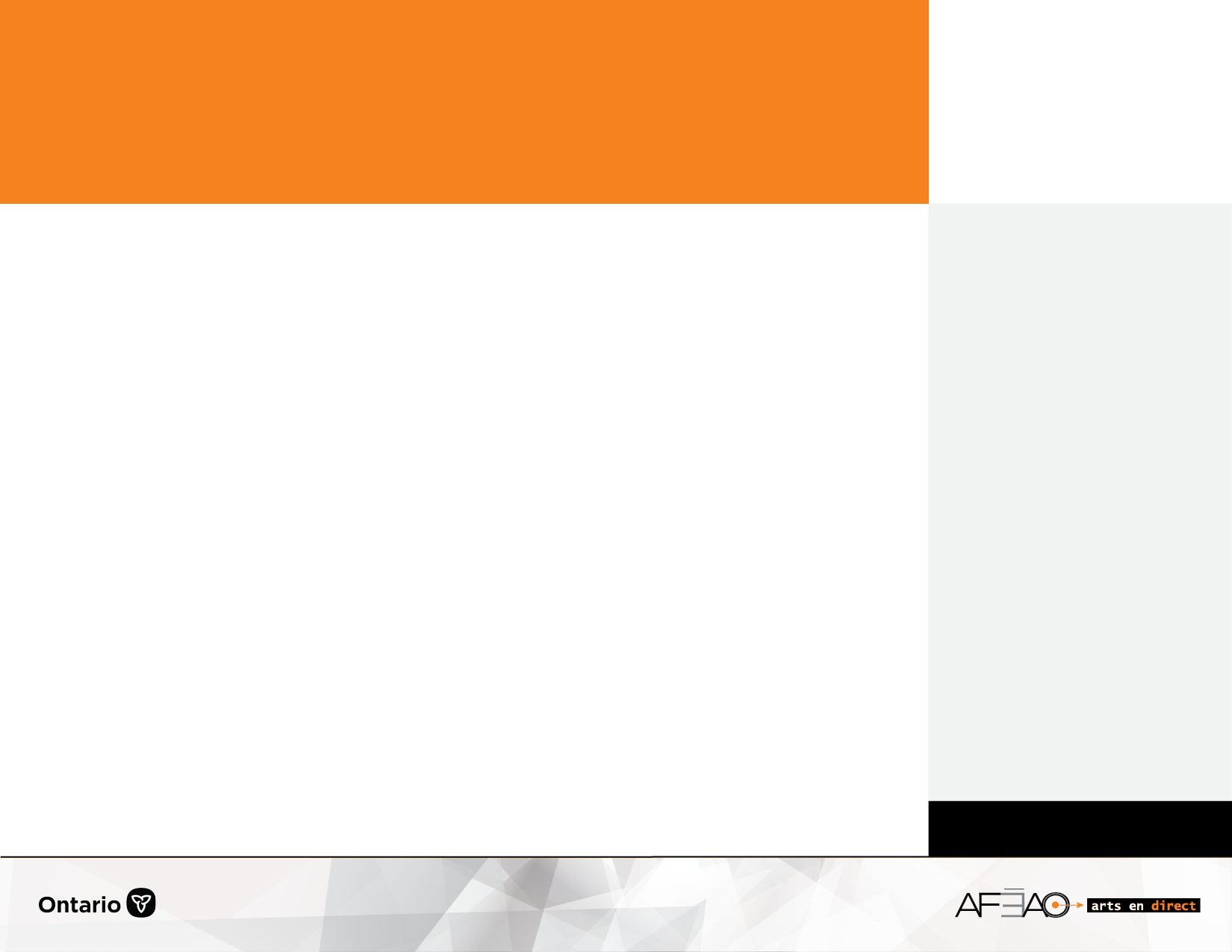 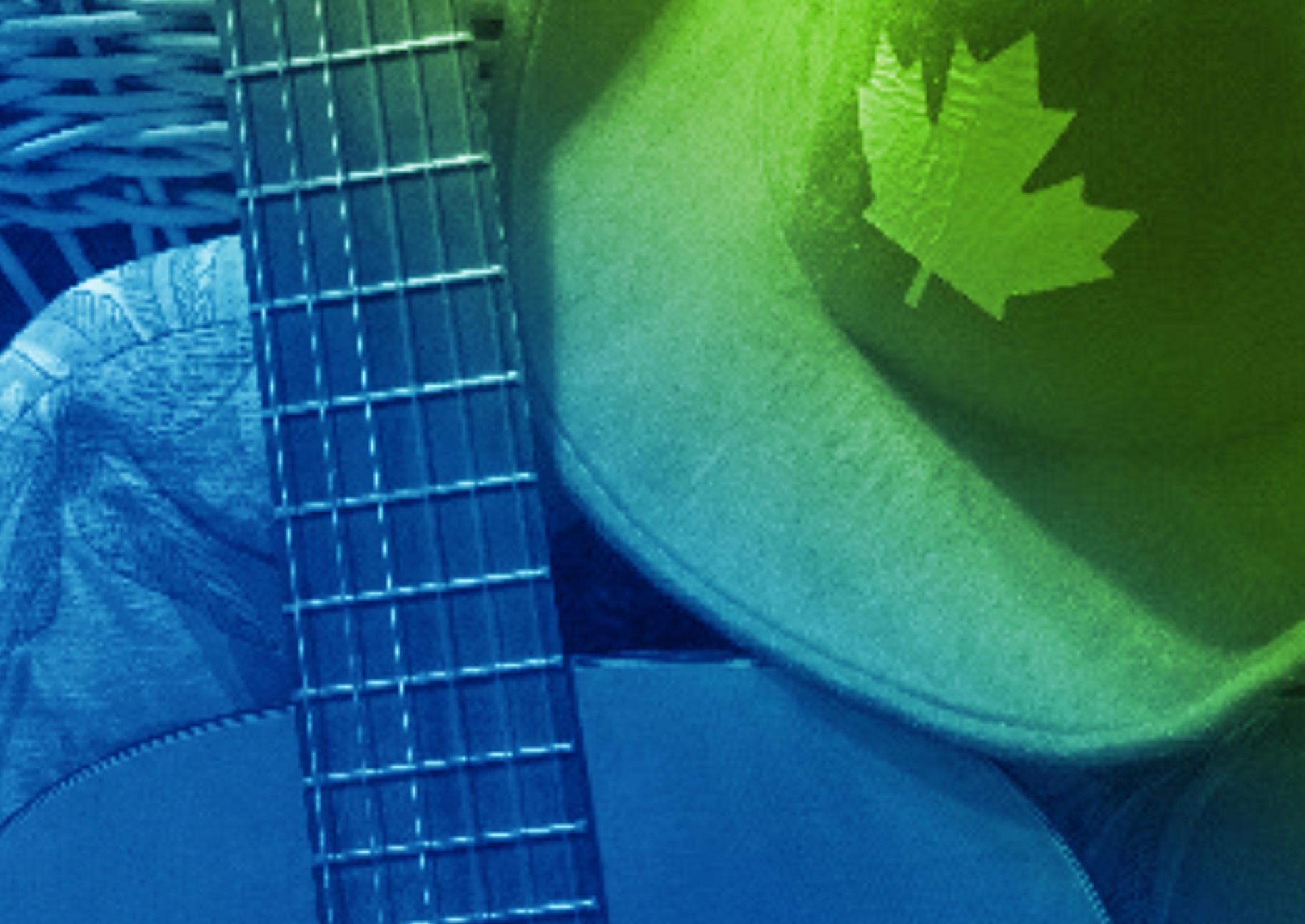 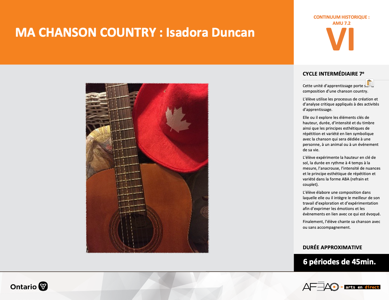 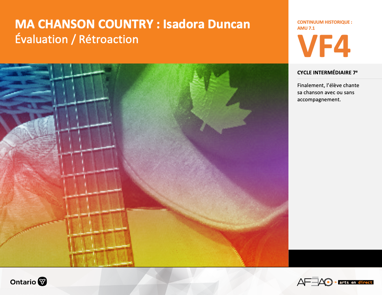 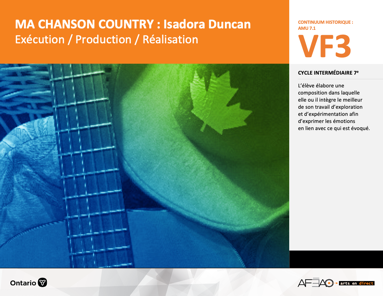 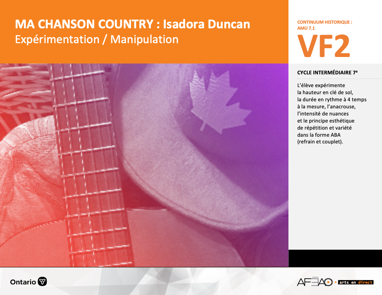 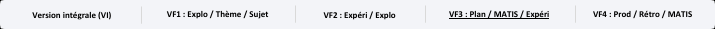 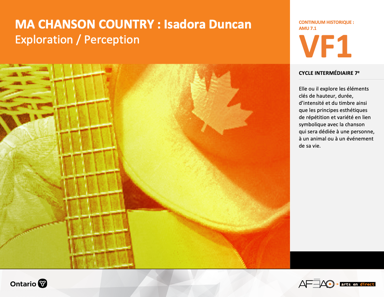 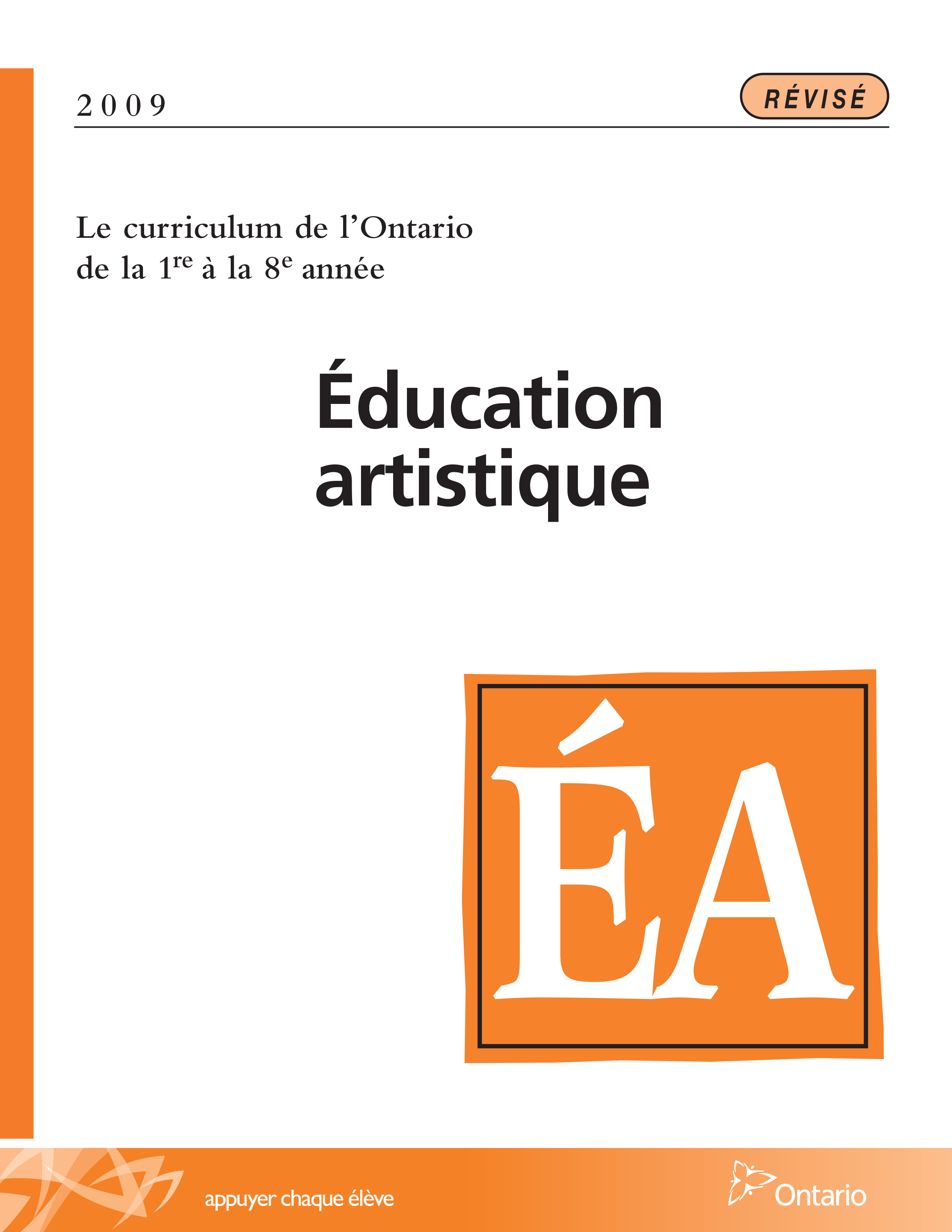 Table des matières Description Liste des attentes et contenusMusique - 7e annéeTableau des fondements théoriques à l’étudeMusique - 7e annéeDéroulementExécution / Production / Réalisation DescriptionCette unité d’apprentissage porte sur la composition d’une chanson country. L’élève utilise les processus de création et d’analyse critique appliqués à des activités d’apprentissage. Elle, il ou iel explore les éléments clés de hauteur, durée, d’intensité et du timbre ainsi que les principes esthétiques 
de répétition et variété en lien symbolique avec la chanson qui sera dédiée à une personne, à un animal ou à un événement de sa vie. L’élève expérimente la hauteur en clé de sol, la durée en rythme à 4 temps à la mesure, l’anacrouse, l’intensité de nuances et le principe esthétique 
de répétition et variété dans la forme ABA (refrain et couplet). L’élève élabore une composition dans laquelle elle, il ou iel intègre le meilleur de son travail d’exploration et d’expérimentation afin d’exprimer les émotions en lien avec ce qui est évoqué. Finalement, l’élève chante sa chanson avec ou sans accompagnement.Description de chaque étape du déroulement VF (fragmentée) VF3 : Exécution / Production / RéalisationL’élève élabore une composition dans laquelle elle, il ou iel intègre le meilleur de son travail d’exploration et d’expérimentation afin d’exprimer 
les émotions en lien avec ce qui est évoqué.Liste des attentes et contenus À la fin de la 7e année, l’élève doit pouvoir :MUSIQUEAttente :D1. produire en jouant des compositions en appliquant les fondements à l’étude et en suivant le processus de création artistique. D2. communiquer son analyse et son appréciation de diverses œuvres musicales en utilisant les termes justes et le processus d’analyse critique. D3. expliquer la dimension sociale et culturelle de la musique ainsi que les fondements à l’étude dans diverses œuvres musicales d’hier et d’aujourd’hui provenant d’ici et d’ailleurs. CONTENUS D’APPRENTISSAGEPour satisfaire aux attentes, l’élève doit pouvoir :Production et expression D1.1 recourir au processus de création artistique pour réaliser diverses œuvres musicales. D1.2 créer des compositions musicales en respectant des critères et en utilisant différentes technologies de l’information et des communications. D1.3 interpréter des compositions musicales dans les cadres d’un ensemble en suivant les techniques d’interprétation et les techniques instrumentales.Analyse et appréciationD2.1 recourir au processus d’analyse critique pour analyser et apprécier diverses œuvres musicales. D2.2 analyser, à l’aide des fondements à l’étude, plusieurs courants musicaux.D2.3 exprimer de différentes façons son appréciation d’œuvres instrumentales en dégageant les images et les émotions que ces œuvres suscitent.Connaissance et compréhensionD3.1 reconnaître les symboles et signes du langage musical traditionnel à la lecture d’une partition en clé de sol et en clé de fa. D3.2 reconnaître les instruments et les techniques d’interprétation qui caractérisent différents ensembles, tout en commentant la fonction 
de ces ensembles musicaux. D3.4 comparer divers indices socioculturels, y compris des référents culturels de la francophonie relevés dans les œuvres étudiées. Tableau des fondements théoriques à l’étudeMUSIQUE 
FONDEMENTS À L’ÉTUDE 7E ANNÉEDéroulementExécution / Production / RéalisationMatériel, outil, équipement, préparation de l’espace Si l’enseignante ou l’enseignant ou une ou un élève sait comment jouer de la guitare, on peut accompagner la chanson.Enseignante / EnseignantUtilisez les équipes formées dans l’exploration.Notez la grille d’observation (voir : MACHACOU_VF3_Annexe1).Présentez de nouveau la liste de vérification (voir : MACHACOU_VF2_Annexe1).Circulez pour appuyer chaque élève individuellement et en équipe.Élève En équipe : Détermine un thème qui parle de ta vieDédie ta chanson à quelqu’un (incluant un animal de compagnie!) ou rend hommage à un événementChoisis les 8 meilleures phrases qui décrivent le sujetSépare ton texte sous forme ABA (A : Un refrain utilisant les 4 premières phrases; B : Un couplet utilisant les 2 prochaines phrases et A : La répétition des 2 premières phrases)Harmonise à deux voix sur la dernière voyelle du refrain (ou ailleurs)Décide si l’équipe veut chanter en utilisant une voix nasale sans se moquer du style country (optionnel)Décide où respirer (apostrophe au-dessus du texte sans couper la phrase afin de garder la fluidité des paroles)Maintiens un tempo à vitesse modéréeCompte l’anacrouse au début de la chanson en cliquant sur le premier temps dans la première mesureVarie l'intensité (varier le volume) Chante la chanson en variant les voix (en solo (une seule voix), en unisson (tout le monde chante en même temps) et en harmonie (deux différentes notes qui sonnent bien ensemble sur un même mot)Ajoute un couplet (optionnel)Réutilise les meilleures mesures créées dans ta composition finale. Chante ta chanson avec ou sans accompagnement musical.DOCUMENTS D’ACCOMPAGNEMENTMACHACOU_VI_LexiqueMACHACOU_VF2_Annexe1MACHACOU_VF3_Annexe2MACHACOU_VF1_Video1